Město ChřibskáChřibská č.p. 197, 407 44 Chřibskátel.: 412 381 214, ID DS: xcsa38b, e-mail: info@mesto-chribska.czMěsto Chřibská zveřejňuje na základě § 39 odst. 1) zákona 128/2000 Sb., o obcích v platném znění, záměr převodu níže uvedených nemovitostí z vlastnictví obce do vlastnictví fyzických osob. K záměru lze vznést připomínky či námitky v zákonné lhůtě 15-ti dnů od zveřejnění.Zveřejněno dne: 	29. 09. 2022Sňato dne:  		15. 10. 2022Jaromír Nepovím, v.r.starosta města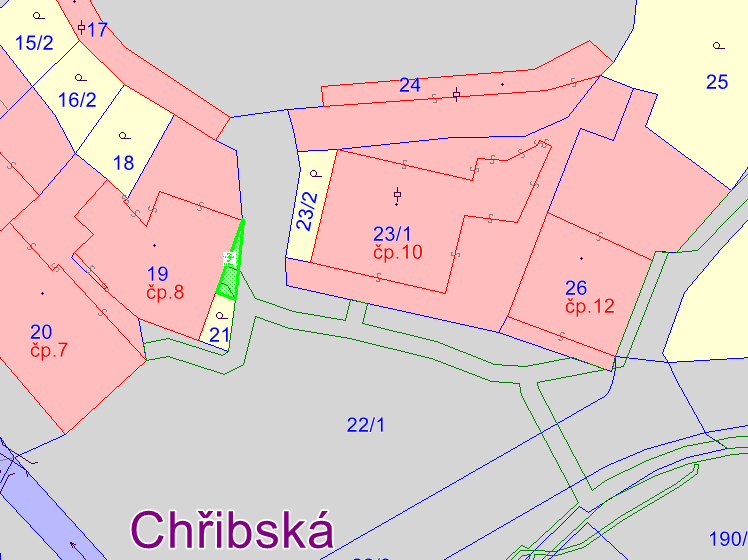 objektrozloha v m2katastrální územídruh pozemkučást p.p.č. 22/1cca 11 m2 (1570 m2)Chřibskáostatní plocha, ostatní komunikace